Mẫu đơn 03: Đơn đăng ký khối lượng học tậpĐƠN ĐĂNG KÝ KHỐI LƯỢNG HỌC TẬPHọc  ………. - Năm học …….. – ………Kính gửi: - Ban Giám Hiệu Trường Cao đẳng Y tế Bạc Liêu- Phòng Đào tạo Trường Cao đẳng Y tế Bạc Liêu- Thầy/cô cố vấn học tậpHọ và tên:……………………..............................Mã số HSSV:…….............................Ngày sinh:………………………………..............  Điện thoại liên hệ: ..........................Địa chỉ liên hệ:	Lớp: ............................ Ngành: …………               Khoa: …………………………….UBND TỈNH BẠC LIÊUTRƯỜNG CAO ĐẲNG Y TẾCỘNG HÒA XÃ HỘI CHỦ NGHĨA VIỆT Độc lập - Tự do - Hạnh phúcSTT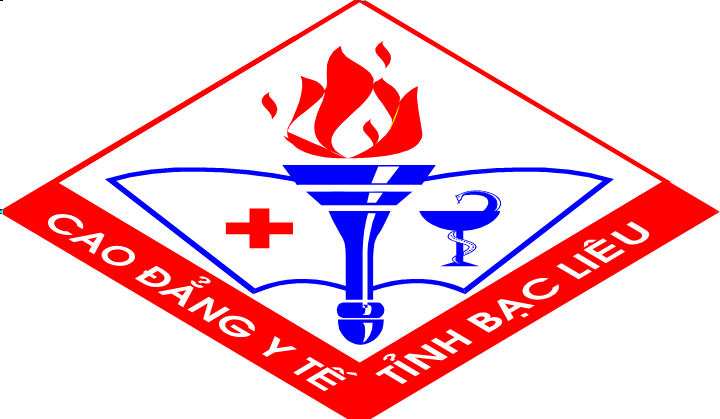 Tên học phần đăng kýSố Tín chỉSố Tín chỉĐăng ký họcĐăng ký họcSTTTên học phần đăng kýSố Tín chỉSố Tín chỉĐồng ýKhông đồng ý12345Tổng sốTổng sốSinh viên đồng ý ô nào thì đánh dấu X vào ô đó.Sinh viên đồng ý ô nào thì đánh dấu X vào ô đó.Ghi chú: Cố vấn học tập căn cứ vào kế hoạch năm học và hướng dẫn SV/HV đăng ký tên môn cho phù hợp.Ghi chú: Cố vấn học tập căn cứ vào kế hoạch năm học và hướng dẫn SV/HV đăng ký tên môn cho phù hợp.Ghi chú: Cố vấn học tập căn cứ vào kế hoạch năm học và hướng dẫn SV/HV đăng ký tên môn cho phù hợp.Ghi chú: Cố vấn học tập căn cứ vào kế hoạch năm học và hướng dẫn SV/HV đăng ký tên môn cho phù hợp.Ghi chú: Cố vấn học tập căn cứ vào kế hoạch năm học và hướng dẫn SV/HV đăng ký tên môn cho phù hợp.Ghi chú: Cố vấn học tập căn cứ vào kế hoạch năm học và hướng dẫn SV/HV đăng ký tên môn cho phù hợp.Ghi chú: Cố vấn học tập căn cứ vào kế hoạch năm học và hướng dẫn SV/HV đăng ký tên môn cho phù hợp.Ý KIẾN CỦA CỐ VẤN HỌC TẬP(Ký và ghi rõ họ tên)Ý KIẾN CỦA CỐ VẤN HỌC TẬP(Ký và ghi rõ họ tên)Ý KIẾN CỦA CỐ VẤN HỌC TẬP(Ký và ghi rõ họ tên)Bạc Liêu, ngày ….. tháng ...... năm 20.....SINH VIÊN ĐĂNG KÝ(Ký và ghi rõ họ tên)Bạc Liêu, ngày ….. tháng ...... năm 20.....SINH VIÊN ĐĂNG KÝ(Ký và ghi rõ họ tên)Bạc Liêu, ngày ….. tháng ...... năm 20.....SINH VIÊN ĐĂNG KÝ(Ký và ghi rõ họ tên)Bạc Liêu, ngày ….. tháng ...... năm 20.....SINH VIÊN ĐĂNG KÝ(Ký và ghi rõ họ tên)XÉT DUYỆT CỦA PHÒNG ĐÀO TẠO – NCKHĐồng ý cho SV đăng ký ........ tín chỉBạc Liêu, ngày... . tháng ..... năm 20....(Ký và ghi rõ họ tên)XÉT DUYỆT CỦA PHÒNG ĐÀO TẠO – NCKHĐồng ý cho SV đăng ký ........ tín chỉBạc Liêu, ngày... . tháng ..... năm 20....(Ký và ghi rõ họ tên)XÉT DUYỆT CỦA PHÒNG ĐÀO TẠO – NCKHĐồng ý cho SV đăng ký ........ tín chỉBạc Liêu, ngày... . tháng ..... năm 20....(Ký và ghi rõ họ tên)XÉT DUYỆT CỦA PHÒNG ĐÀO TẠO – NCKHĐồng ý cho SV đăng ký ........ tín chỉBạc Liêu, ngày... . tháng ..... năm 20....(Ký và ghi rõ họ tên)XÉT DUYỆT CỦA PHÒNG ĐÀO TẠO – NCKHĐồng ý cho SV đăng ký ........ tín chỉBạc Liêu, ngày... . tháng ..... năm 20....(Ký và ghi rõ họ tên)XÉT DUYỆT CỦA PHÒNG ĐÀO TẠO – NCKHĐồng ý cho SV đăng ký ........ tín chỉBạc Liêu, ngày... . tháng ..... năm 20....(Ký và ghi rõ họ tên)XÉT DUYỆT CỦA PHÒNG ĐÀO TẠO – NCKHĐồng ý cho SV đăng ký ........ tín chỉBạc Liêu, ngày... . tháng ..... năm 20....(Ký và ghi rõ họ tên)